 ҠАРАР                                                                       ПОСТАНОВЛЕНИЕ    29 май 2020 й.                                       №   33                      29  мая 2020 г.О  передаче  муниципального  нежилого  фонда  в  аренду  без  права  выкупаВ  соответствии  с  Федеральным  законом  от  26 июля  2006 года    №135-ФЗ «О  защите  конкуренции», в соответствии  с Федеральным законом от 06 октября 2008 года   №131-ФЗ «Об общих принципах организации  местного  самоуправления в  Российской Федерации», с  Порядком  оформления  прав  пользования  муниципальным имуществом  муниципального  района Аскинский  район  Республики Башкортостан   и  об определении годовой  арендной платы за  пользование муниципальным  имуществом  муниципального района Аскинский  район   Республики Башкортостан,  утвержденным  решением Совета  муниципального  района  Аскинский  район   Республики   Башкортостан   от  21 декабря  2016 года №39, Администрация сельского поселения Кашкинский сельсовет муниципального  района  Аскинский район постановляет:        1. Объявить  открытый  аукцион  на  право  заключения  договора  аренды следующего  муниципального имущества  без  права  выкупа:-  здание  сенохранилища  общей  площадью  421,6 кв.м., расположенное  по  адресу: Республика Башкортостан,  Аскинский  район, д.Бильгиш,  ул.Мудариса Усманова, д.4а   для  использования  в  целях  сельскохозяйственной  деятельности.	2. Организатором торгов  по подготовке и проведению открытого аукциона  на  право  заключения  договора  аренды  муниципального имущества  без  права  выкупа, указанного в пункте 1  настоящего постановления выступает Комитет   по управлению  собственностью  Министерства  земельных  и имущественных  отношений  Республики  Башкортостан по Аскинскому району.	3. В целях  проведения открытого аукциона на право заключения договора  аренды  муниципального  имущества  без  права  выкупа, указанного  в  пункте 1  настоящего  постановления:	- утвердить  документацию  об  аукционе на право заключения договора  аренды.           4. Установить  следующие  условия  аренды:           - начальная  цена-  размер годовой  арендной  платы, рассчитанной в  соответствии с Методикой  определения годовой арендной  платы за  пользование  муниципальным  имуществом;           - сумма  задатка  в  размере 20%   от  начальной  цены;           - шаг  аукциона  в  размере  5% от  начальной  цены;           - перечисление  победителем  аукциона  суммы  годовой  арендной  платы;           - срок  аренды 5 (пять)   лет.  	5. Обеспечить  размещение  информационного сообщения о проведении открытого  аукциона на  право  заключения договора  аренды  на муниципальное  имущество  без  права  выкупа  на официальном сайте сельского  поселения Кашкинский  сельсовет  муниципального района Аскинский район https://kashka04sp.ru/  и  на  официальном сайте Российской  Федерации  «www.torgi gov.ru».Глава  Сельского  поселения Кашкинский  сельсовет муниципального  района Аскинский  районРеспублики  Башкортостан       К.И.Шакируллин Башҡортостан РеспубликаһыАСҠЫН РАЙОНЫ МУНИЦИПАЛЬ РАЙОНЫНЫҢ ҠАШҠА АУЫЛ СОВЕТЫАУЫЛ БИЛӘМӘҺЕ хакимиәте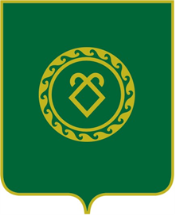 АДМИНИСТРАЦИЯ СЕЛЬСКОГО ПОСЕЛЕНИЯКАШКИНСКИЙ СЕЛЬСОВЕТМУНИЦИПАЛЬНОГО РАЙОНААСКИНСКИЙ РАЙОН РеспубликИ Башкортостан